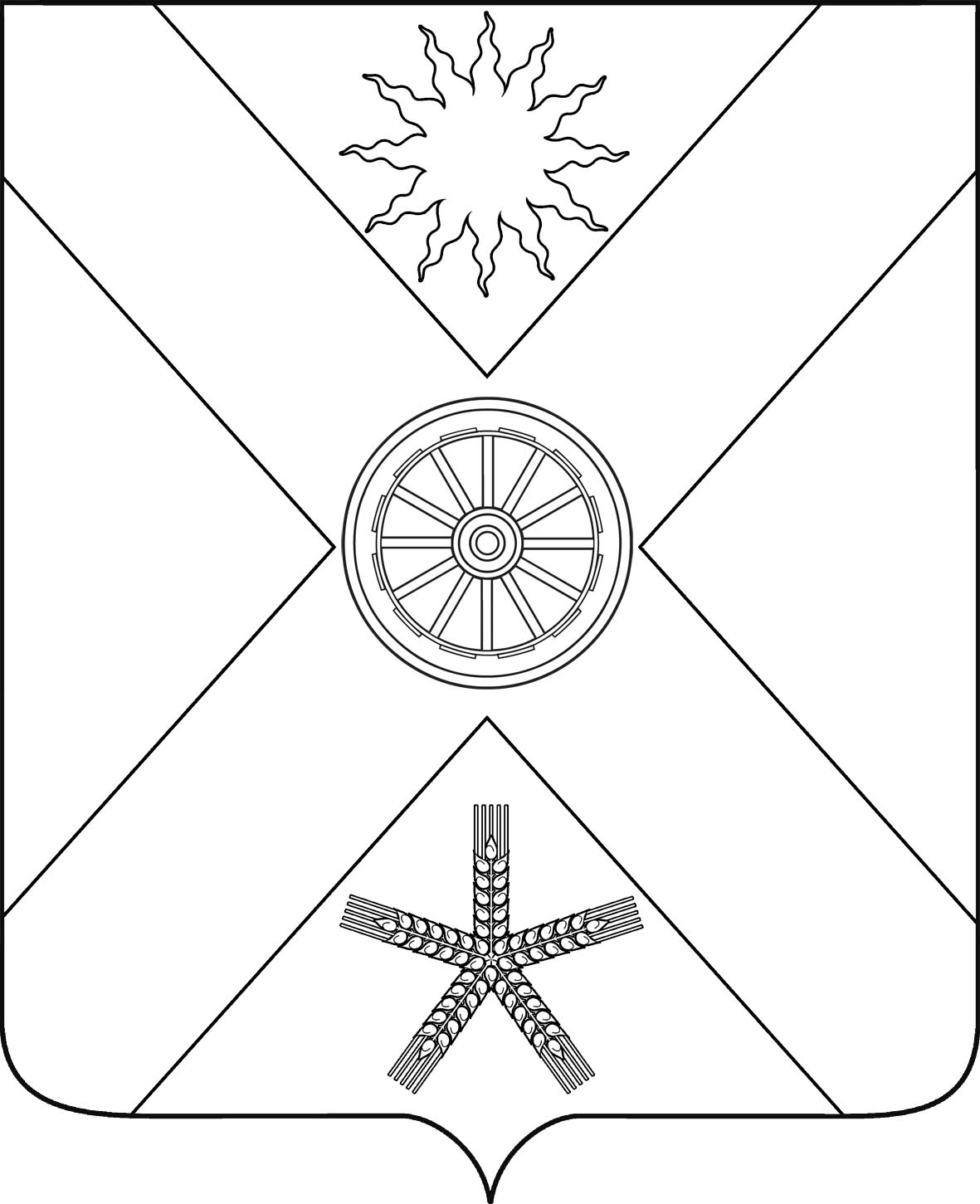 РОССИЙСКАЯ ФЕДЕРАЦИЯРОСТОВСКАЯ  ОБЛАСТЬ ПЕСЧАНОКОПСКИЙ РАЙОНМУНИЦИПАЛЬНОЕ ОБРАЗОВАНИЕ«ПЕСЧАНОКОПСКОЕ СЕЛЬСКОЕ ПОСЕЛЕНИЕ»АДМИНИСТРАЦИЯ ПЕСЧАНОКОПСКОГО СЕЛЬСКОГО ПОСЕЛЕНИЯПОСТАНОВЛЕНИЕ16.05.2019                                       № 128                                  с.Песчанокопское«О введении особого противопожарного режима на территории муниципального образования «Песчанокопское сельскоепоселение»Во исполнение п. 9 ч. 1 ст. 14, ч. 2 ст. 15 Федерального закона от 06.10.2003 N 131-ФЗ,ст.ст. 19, 30 Федерального Закона от 21 декабря 1994 г. N 69-ФЗ «О пожарной безопасности», Правил противопожарного режима в Российской Федерации, утвержденных Постановлением Правительства РФ от 25 апреля 2012 г. № 390 “О противопожарном режиме“, в соответствии с  Областным законом Ростовской области от 25 октября 2002 года №273-ЗС «Об административных правонарушениях» и в целях предупреждения пожаров и загораний в летний пожароопасный период,Постановляю:1. Ввести в пожароопасный период с 27 мая 2019 по 15 октября 2019 года на территории муниципального образования «Песчанокопское сельское поселение» особый противопожарный режим.2. Запретить в период особого противопожарного режима разведение костров на территории муниципального образования «Песчанокопское сельское поселение», проведение пожароопасных работ вблизи полей колосовых культур.3. Обязать собственников земельных участков, землепользователей, землевладельцев, арендаторов земельных участков:3.1. Не допускать выжигания сухой растительности, соблюдать требования пожарной безопасности.3.2. В случае обнаружения очагов возгорания сухой растительности незамедлительно информировать органы местного самоуправления, обеспечить мероприятия по тушению пожара и предотвращению распространения очага возгорания, в том числе опашку места возгорания.3.3. Принимать меры по обеспечению надлежащей охраны используемых земель для исключения несанкционированного поджога сухой растительности или случайного возгорания, вызванного климатическими факторами.3.4. Регулярно проводить противопожарные мероприятия, в том числе создавать минерализованные полосы, своевременно уничтожать пожнивные остатки безогневыми способами, обеспечивать наличие первичных средств пожаротушения и охрану земельных участков от поджога, размещать информационные стенды о запрете выжигания сухой растительности.3.5. Осуществлять в полевых условиях хранение и заправку нефтепродуктами автомобилей и технологического оборудования на специальных площадках, очищенных от сухой травы, горючего мусора и опаханных полосой шириной не менее 4 метров, или на пахоте на расстоянии 100 метров от токов, стогов сена и соломы, хлебных массивов и не менее 50 метров от строений.3.6. Организовать проведение противопожарного инструктажа с лицами, задействованными в уборке урожая, рекомендовать руководителям сельсхозпредприятий и фермерских хозяйств обеспечить уборочные агрегаты и автомобили первичными средствами пожаротушения (комбайны всех типов и тракторы - 2 огнетушителями, 2 штыковыми лопатами) и исправными искрогасителями.3.7. Перед созреванием колосовых культур хлебные поля в местах их прилегания к лесным массивам и лесополосам, степной полосе, автомобильным и железным дорогам обкосить и опахать полосой шириной не менее 4 метров.3.8. Уборку зерновых начинать с разбивки хлебных массивов на участки площадью не более 50 гектаров. Между участками делать прокосы шириной не менее 8 метров. Скошенный хлеб с прокосов немедленно убирать. Посредине прокосов делать пропашку шириной не менее 4 метров.3.9.  Временные полевые станы располагать не ближе 100 метров от хлебных массивов, токов и др. Площадки полевых станов и зернотоков опахать полосой шириной не менее 4 метров.3.10. При уборке хлебных массивов площадью более 25 гектаров в постоянной готовности иметь трактор с плугом для опашки зоны горения в случае пожара.3.11. Запретить сжигание стерни, пожнивных остатков и разведение костров на полях.3.12. Зернотока располагать от зданий, сооружений и строений не ближе 50 метров, а от хлебных массивов - 100 метров.3.13. В период уборки зерновых культур и заготовки кормов запретить:а) использовать в работе тракторы, самоходные шасси и автомобили без капотов или с открытыми капотами;б) выжигать пыль в радиаторах двигателей тракторов и автомобилей паяльными лампами;в) заправлять автомобили в полевых условиях вне специальных площадок, оборудованных средствами пожаротушения и освещенных в ночное время.3.14. Радиаторы двигателей, валы битеров, соломонабивателей, транспортеров и подборщиков, шнеки и другие узлы и детали уборочных машин своевременно очищать от пыли, соломы и зерна.3.15. Скирды (стога), навесы и штабели грубых кормов (за исключением приусадебных участков) размещать на расстоянии не менее 15 метров до линий электропередачи и не менее 20 метров - до дорог и не менее 50 метров - до зданий, сооружений и строений.3.16. Площадки для размещения скирд (стогов), опахивать по периметру полосой шириной не менее 4 метров. Расстояние от края распаханной полосы до скирды (стога), расположенной на площадке, должно быть не менее 15 метров, а до отдельно стоящей скирды (стога) - не менее 5 метров.Площадь основания одной скирды (стога) не должна превышать 150 кв. метров, а штабеля прессованного сена (соломы) - 500 кв. метров.Противопожарные расстояния между отдельными штабелями, навесами и скирдами (стогами) должны быть не менее 20 метров. При размещении штабелей, навесов и скирд (стогов) попарно расстояние между штабелями и навесами следует предусматривать не менее 6 метров, а между их парами - не менее 30 метров.Противопожарные расстояния между кварталами скирд и штабелей (в квартале допускается размещение не более 20 единиц) должны быть не менее 100 метров.4.Сектору муниципального хозяйства Администрации Песчанокопского сельского поселения, сектору имущественных и земельных отношений Администрации Песчанокопского сельского поселения:4.1. Организовать мероприятия по мониторингу случаев выжигания сухой растительности на территории муниципального образования «Песчанокопское сельское поселение».4.2. Обеспечить информирование населения и хозяйствующих субъектов о запрете выжигания сухой растительности. 4.3. Принимать меры в пределах своей компетенции к лицам, осуществляющим незаконное выжигание сухой растительности, а также к собственникам земельных участков, землепользователям, землевладельцам, арендаторам земельных участков, не обеспечившим принятия мер, предусмотренных пунктом 3 дополнительных требований пожарной безопасности.4.4. Принимать меры в пределах своей компетенции к землепользователям, землевладельцам, арендаторам земельных участков сельскохозяйственного назначения, на землях которых в нарушение требований по рациональному использованию земель зафиксированы факты выжигания сухой растительности.4.5. В период особого противопожарного режима создавать мобильные группы патрулирования с привлечением специалистов Администрации Песчанокопского сельского поселения, сотрудников ОМВД России по Песчанокопскому району, муниципальной казачьей дружины, для оперативного выявления фактов сжигания сухой растительности и привлечения виновных к ответственности.5.Руководителям предприятий, организаций всех форм
собственности, индивидуальным предпринимателям,  до 20 июня 2019 г.:5.1. Провести целевой противопожарный инструктаж с персоналом   под роспись в журнале.5.2. Имеющиеся на территории источники противопожарного водоснабжения (пожарные резервуары, пожарные гидранты, водонапорные башни) проверить и привести    в    соответствие  с  обязательными требованиями пожарной безопасности.5.3. Обеспечить беспрепятственный допуск пожарной техники к имеющимся пожарным водоисточникам.5.4. Запрещается использовать противопожарное расстояние между зданиями, сооружениями и строениями для складирования материалов, оборудования и тары, для стоянки транспорта и строительства (установки) зданий и сооружений, для разведения костров и сжигания отходов и тары.5.5. Рекомендовать руководителям всех форм собственности обеспечить в полном объёме наличие первичных средств пожаротушения на объектах, укомплектовать пожарные щиты.5.6. Подготовить для возможного использования в тушении пожаров имеющуюся водовозную и землеройную технику.6. Рекомендовать руководителям организаций, обслуживающих железные и шоссейные дороги на территории Песчанокопского сельского поселения, принять меры по удалению растительности с полос отчуждения и прилегающих территорий до её высыхания. Копны скошенной на полосах отчуждения железных и шоссейных дорог травы размещать на расстоянии не менее 30 метров от хлебных массивов.          7.Постановление вступает в силу с момента его подписания, но не ранее дня официального обнародования на официальном сайте Администрации Песчанокопского сельского поселения, в сети интернет.8.Контроль за исполнением настоящего  постановления возложить на начальника сектора муниципального хозяйства.         Глава Администрации          Песчанокопского сельского поселения                                   А.В. ОстрогорскийПостановление вносит:начальник сектора муниципального хозяйства